Міністерство освіти і науки УкраїниХарківський національний університет імені В.Н. КаразінаКафедра теплофізики, молекулярної фізики та енергоефективності           “ЗАТВЕРДЖУЮ”Проректор з науково-педагогічної роботиПантелеймонов А.В.___________________________“______”_______________20  __ р.Робоча програма навчальної дисципліниМЕТОДИ МАТЕМАТИЧНОЇ ФІЗИКИспеціальність 105 — прикладна фізика і наноматеріалифізико-енергетичний факультет2020 / 2021 навчальний рікПрограму рекомендовано до затвердження Вченою радою фізико-енергетичного факультету “_______”  __________________ 20___ року, протокол №__РОЗРОБНИКИ ПРОГРАМИ: Лісіна О.Ю., доцент кафедри теплофізики, молекулярної фізики та енергоефективності, канд. физ.-мат. наук.Програму схвалено на засіданні кафедри теплофізики та молекулярної фізики.Протокол від “___”______________20____   року № _____/_____      Завідувач кафедри теплофізики, молекулярної фізики та енергоефективності                            _____________      			 __проф. Мацевитий Ю.М.__                                                 (підпис)                                                                        (прізвище та ініціали)         Програму погоджено методичною комісією фізико-енергетичного факультетуназва факультету, для здобувачів вищої освіти якого викладається навчальна дисциплінаПротокол від “_25_”_червня__2019 року № _6/19_                         Голова методичної комісії фізико-енергетичного факультету                          ___________                        ____Лісіна О.Ю.____                            (підпис)                                                   (прізвище та ініціали)         ВступПрограма навчальної дисципліни “Методи математичної фізики” складена відповідно до освітньо-професійної програми підготовки бакалаврів 1. Опис навчальної дисципліни1.1. Мета викладання навчальної дисципліниМета і завдання курсу – дати студентам знання основ теорії диференціальних рівнянь з частинними похідними (ДРЧП), навчити їх складати математичні моделі різних явищ природи, які приводять до задач Коші, мішаних та крайових задач для ДРЧП, знаходити розв’язки отриманих задач та давати їх фізичну інтерпретацію, вміти проводити дослідження реальних процесів на основі вивчення якісних властивостей побудованих математичних моделей. 1.2. Основні завдання вивчення дисципліниОсновними завданнями вивчення дисципліни є створення практичної основи для розуміння студентами математичного апарату теоретичної та прикладної фізики.	1.3. Кількість кредитів — 81.4. Загальна кількість годин — 2401.6. Заплановані результати навчанняЗгідно з вимогами освітньо-професійної (освітньо-наукової) програми студенти повинні досягти таких результатів навчання:знати: Геометричне зображення комплексних чисел, виконання дій над комплексними числами, правила обчислення границь, похідної; основні елементарні функції та їх властивості; означення інтеграла та його властивості і обчислення; інтегральну формулу Коші; основні типи ДРЧП другого порядку, їх канонічні форми та способи інтегрування; фізичні процеси, які приводять до ДРЧП; методи побудови розв’яз-ківзадач Коші, мішаних та крайових задач для ДРЧП та їх обґрунтування;вміти: Зображувати комплексне число на площині, виконувати дії над комплексними числами; досліджувати функцію на неперервність, диференціювати її; обчислювати інтеграл від функції комплексної змінної, розкладати в степеневий ряд та в ряд Лорана; обчислювати лишки та застосовувати до обчислення інтегралів від функції дійсної змінної; зводити ДРЧП другого порядку до канонічного вигляду; будувати розв’язки інтегровних типів ДРЧП; будувати математичні моделі фізичних процесів, які приводять до ДРЧП; знаходити розв’язки задач Коші, мішаних та крайових задач для ДРЧП другого порядку.2. Тематичний план навчальної дисципліниРозділ 1. Основи аналізу функцій комплексної змінної Тема 1. Комплексні числа Комплекснi числа. Означення, модуль та аргумент комплексного числа. Зображення комплексних чисел. Тригонометрична та показникова форми комплексного числа. Основнi операцiї над комплексними числами та поле комплексних чисел. Алгебраїчна замкненiсть поля комплексних чисел. Невпорядкованiсть комплексних чисел. Послiдовностi комплексних чисел. Граничнi точки. Нескiнченно вiддалена точка та компактифiкацiя поля комплексних чисел. Стереографiчна проекцiя. Література [1–6; 9–12] Тема 2. Функцiї комплексної змiнної. Неперервнi функцiї. Одно- та багатозначнi функцiї. Приклади елементарних однозначних і багатозначних функцій: лінійна, степенева, корінь n-го степеня. Збіжність функціональних і степеневих рядів з комплексними членами. Теорема Коші — Адамара. Показникова, тригонометричні та гіперболічні функції комплексної змінної. Логарифмічна функція. Iнтеграл вiд функцiї комплексної змiнної вздовж спрямлюваної (кусково-гладкої) кривої та його властивості. Формула зведення обчислення від інтеграла вiд функцiї комплексної змiнної до інтеграла Рімана. Література [1–6; 9–12] Тема 3. Похiдна функцiї комплексної змiнної: означення та приклади.Формальнi правила обчислення похiдних. Теорема про диференційовність функцiї комплексної змiнної. Умови Кошi — Рiмана в декартових і полярних координатах. Приклади застосування умов Кошi — Рiмана для встановлення диференційованості елементарних функцій. Формула обчислення уявної частини диференційованої функцiї комплексної змiнної через відому дійсну частину. Література [1–6; 9–12] Тема 4. Означення та властивостi аналiтичних функцiй Поняття аналiтичної функцiї. Означення та основнi властивостi аналiтичних функцiй. Два різних способи означення аналітичної функції — через диференційовність і через суму збіжного степеневого ряду. Геометрична iнтерпретацiя аналiтичної функцiї. Означення однолисткової функції. Приклади однолисткових функцій та їх геометрична інтерпретація. Поняття конформного вiдображення. Література [1–6; 9–12] Тема 5. Інтегрування аналiтичних функцiй Iнтеграл вздовж замкненого контура вiд аналiтичної функцiї в одно- та багатозв’язнiй областях. Iнтегральна формула Кошi. Теорема про середнє значення. Теорема про максимум модуля. Формула Кошi для похiдної аналiтичної функцiї. Оцiнки модуля похiдної аналiтичної функцiї. Нескiнченна диференцiйовнiсть аналiтичної функцiї. Способи означення аналiтичної функцiї. Теорема Лiувiля. Література [1–6; 9–12] Тема 6. Ряди Лорана та класифікація особливих точок Аналiтичні функцiї та їх степеневі ряди. Нулi аналiтичної функцiї. Єдинiсть задавання аналiтичної функцiї. Аналiтичне продовження. Зображення рядом Лорана однозначної функцiї. Класифiкацiя особ ливих точок однозначних аналiтичних функцiй. Цiлi функцiї. Мероморфнi функцiї. Поведiнка однозначної аналiтичної функцiї в околi полюса та суттєво особливої точки. Література [1–6; 9–12]Розділ 2. Застосування функцій комплексної змінної Тема 1. Конформні відображення Означення та властивості конформних відображень. Основна задача теорiї конформних вiдображень. Теорема Рiмана. Дробово-лінійні конформні вiдображення та їх властивості. Формула знаходження дробово-лінійного відображення за трьома точками. Конформне вiдображення комплексної пiвплощини та круга в пiвплощину або круг. Вiдображення многокутникiв. Iнтеграл Крiстофеля–Шварца. Література [1–6; 9–12] Тема 2. Основи теорії лишків та її застосування Означення лишка. Методи обчислення лишка однозначної аналiтичної функцiї. Обчислення лишка в полюсi. Лишок у нескiнченно вiддаленiй точцi. Основна теорема теорiї лишкiв. Обчислення контурних iнтегралiв. Обчислення невласних iнтегралiв дiйсного аналiзу за допомогою теорiї лишкiв. Логарифмiчний лишок. Література [1–6; 9–12] Тема 3. Гармонічні функції та їх застосування Гармонiчнi функцiї. Аналiтичнi та спряженi гармонiчнi функцiї. Побудова гармонiчної функцiї за спряженою. Iнварiантнiсть оператора Лапласа вiдносно конформних вiдображень. Задача Дiрiхле. Розв’язання задачi Дiрiхле за допомогою функцiї ґрiна. Функцiя ґрiна задачi Дiрiхле: означення, фiзичний змiст. Формула ґрiна. Побудова функцiї ґрiна для пiвплощини та круга. Розв’язання задачi Дiрiхле для круга. Формула Пуасона. Розв’язання задачi Дiрiхле для пiвплощини. Формула Шварца. Література [1–6; 9–12] Розділ 3. Класифікація диференціальних рівнянь в частинних похіднихТема 1. Основні поняття та означення теорії ДРЧПТема 2. Диференціальні рівняння в частинних похідних другого порядку із двома незалежними змінними та їх класифікація.Тема 3. Зведення до канонічного вигляду рівнянь в частинних похідних другого порядку.Тема 4. Класифікація рівнянь в частинних похідних другого порядку у випадку багатьох незалежних змінних.Розділ 4. Рівняння гіперболічного типуТема 1. Найпростіші задачі, що приводять до рівнянь гіперболічного типу. Виведення рівняння малих поперечних коливань струни. Рівняння поздовжніх коливань стержнів та струн. Енергія коливання струни.Тема 2. Виведення рівнянь електричних коливань у дротах. Поперечні коливання мембрани. Рівняння гідродинаміки та акустики.Тема 3. Формулювання основних крайових задач для рівняння коливання струни. Фізична інтерпретація граничних і початкових умов. Редукція загальної задачі до більш простих задач. Теорема про єдиність розв’язку першої крайової задачі. Тема 4. Задача Коші для однорідного рівняння коливання струни. Формула Даламбера та її фізична інтерпретація. Задача Коші для неоднорідного рівняння коливання струни. Тема 5. Неперервна залежність розв’язку задачі Коші для однорідного рівняння коливання струни від початкових умов. Поняття про коректність постановки задач математичної фізики.Тема 6. Метод продовжень для напівобмеженої струни. Задача для обмеженої струни. Тема 7. Метод відокремлення змінних для рівняння вільних коливань струни. Фізична інтерпретація розв’язку. Метод відокремлення змінних для неоднорідного рівняння. Коливання струни з рухомими кінцями. Змушені коливання струни. Тема 8. Загальна перша крайова задача рівняння коливання струни. Крайова задача із стаціонарними неоднорідностями. Задача без початкових умов.Тема 9. Загальна схема методу відокремлення змінних. Тема 10. Вільні коливання мембрани. Коливання прямокутної та круглої мембрани.Розділ 5. Рівняння параболічного типуТема 1. Лінійна задача про поширення тепла. Виведення рівняння теплопровідності.Тема 2. Рівняння дифузії. Задача про поширення тепла в просторі.Тема 3. Формулювання крайових задач для рівняння теплопровідності.Тема 4. Принцип максимального значення для рівняння теплопровідності. Основні наслідки із принципу максимального значення. Теорема про єдиність розв’язку першої крайової задачі рівняння теплопровідності. Теорема про єдиність розв’язку для нескінченної прямої.Тема 5. Метод відокремлення змінних для однорідного рівняння теплопровідності. Функція температурного впливу миттєвого точкового джерела тепла.Тема 6. Метод відокремлення змінних для неоднорідного рівняння теплопровідності. Загальна перша крайова задача для рівняння теплопровідності.Тема 7. Поширення тепла на нескінченній прямій. Виведення формули для фундаментального розв’язку рівняння теплопровідності. Тема 8. Крайові задачі для рівняння теплопровідності у випадку напівобмеженої прямої.Тема 9. Перетворення рівняннь в задачах теплопровідності. Задача без початкових умов для рівняння теплопровідності. Метод подібності в теорії теплопровідності.Тема 10. Задача Штурма-ЛіувілляРозділ 6. Рівняння еліптичного типуТема 1. Задачі пов’язані з рівнянням Лапласа. Стаціонарне теплове поле. Потенціальна течія рідини. Потенціал стаціонарного потоку рідини і електростатичного поля. Крайові задачі для рівняння Лапласа: задачі Дирихле, Неймана, мішана задача.Тема 2. Рівняння Лапласа в криволінійній ортогональній системі координат. Коефіцієнти Ляме. Рівняння Лапласа в сферичній та циліндричній системах координат. Фундаментальні розв’язки рівняння Лапласа в просторі та на площині.Тема 3. Задача Дирихле для прямокутника, круга, кільця. Інтеграл Пуассона.Тема 4. Функція джерела для рівняння Лапласа та її основні властивості.Розділ 7. Спеціальні функції та їх застосуванняТема 1. Гамма-функція. Дельта-функція Дірака.Тема 2. Рівняння Беселя. Властивості функцій Беселя першого роду.Тема 3. Циліндричні функції інших типів. Їхні властивості.Тема 4. Модифіковане рівняння Бесселя. Функція Макдональда та функція Томсона.Тема 5. Відокремлення змінних в рівнянні Лапласа в сферичній системі координат.Тема 6. Рівняння і поліноми Лежандра. Приєднані функції Лежандра.Тема 7. Кульові функції Лапласа і сферичні функції. Просторова задача Діріхле для кулі.Структура навчальної дисципліниТеми практичних занять Завдання для самостійної роботиПриклади та задачі до розділу 1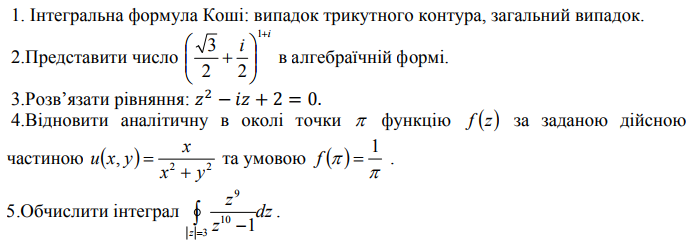 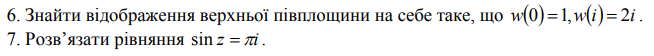 Приклади і задачі до розділу 2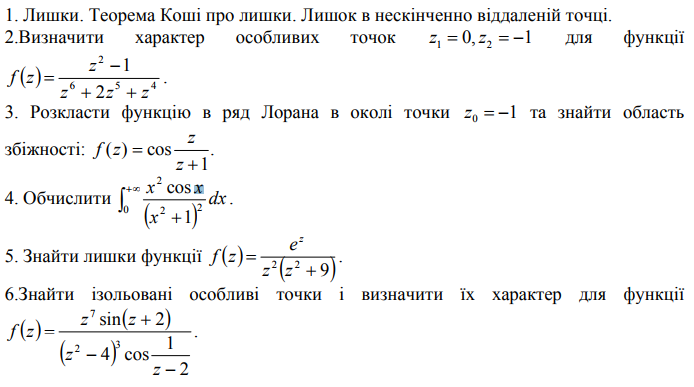 Приклади та задачі до розділу 3Визначити тип та звести до канонічного вигляду ДРЧП другого порядку:Зінтегрувати ДРЧП: .Знайти розв’язок задачі Коші:Зобразити графічно процес вільних коливань однорідної нескінченої струни, якщо: 15. Початкова швидкість точок струни рівна нулеві, а початкове відхилення опи-сується функцією16. У початковий момент часу струна перебувала в спокої,  а швидкість її точок була рівнаЗа допомогою фазової площини знайти узагальнений розв’язок задачі Коші для рівняння вільних коливань струни та записати формули для заданих значень , :19. Знайти закон вимушених коливань однорідної нескінченої струни, якщо по-чаткові відхилення та швидкість рівні нулеві, а інтенсивність зовнішніх сил рівна .20. Знайти закон вільних коливань однорідної нескінченої мембрани, якщо по-чаткова швидкість точок струни рівна нулеві, а початкове відхилення описується функцією .21. Вивчити коливання звукових хвиль у просторі, якщо задані початкові значення потенціалу швидкостей і його похідної за часом:Приклади і задачі до розділу 4Методом характеристик розв’язати наступні мішані задачі для напівобмеженої струни:Накреслити профіль однорідної () напівобмеженої струни при  якщо:24. Кінець струни нерухомо закріплений, а коливання відбуваються тільки за рахунок початкового відхилення її точок, яке рівне25. Кінець струни вільний, а коливання відбуваються тільки за рахунок початкової швидкості її точок, яка відмінна від нуля тільки на проміжку , де набуває значення 26. Вивчити вимушені поперечні коливання однорідної струни, яка закріплена на кінці , а на кінці  піддається дії збурюючої гармонічної сили, що викликає зміщення, рівне   Початкове відхилення та початкова швидкість точок струни рівні нулеві, а сумарна інтенсивність зовнішніх сил рівна  Дати фізичну інтерпретацію одержаного розв’язку.Зінтегрувати мішані задачі для рівняння коливань струни. Дати фізичну інтерпретацію поставлених задач:27.     28. 29.       30. Приклади і задачі до розділу 5За допомогою формули Пуассона знайти розв’язки задач Коші для рівняння теплопровідності:Знайти розв’язки мішаних задач для напівобмеженого стержня з теплоізольованою бічною поверхнею:33.   	                      34.   35. В однорідному ізотропному стержні довжини  обидва кінці та бічна поверхня теплоізольовані, а початкова температура стержня стала й рівна  Тепло-обмін вільний. Знайти розподіл температури в стержні при .Зінтегрувати мішані задачі для рівняння теплопровідності. Дати фізичну інтерпретацію поставлених задач:36.  37. 38.             39. Приклади і задачі до розділу 640. Знайти функцію , гармонічну всередині прямокутника   яка на контурі набуває заданих значень: де .41. У півсмузі ,  знайти розв’язок  рівняння Лапласа, який справджує крайові умови:42. Знайти розв’язок задачі Неймана для рівняння Лапласа в крузі  за крайової умови , .43. Знайти розв’язок рівняння Пуассона  в кільці , якщо44. Знайти стаціонарний розподіл температури в однорідній прямокутній пластинці   всередині якої діють джерела тепла інтенсивності  якщо краї  та  пластинки підтримуються при нульовій температурі, а інші два краї теплоізольовані.45. Визначити прогин мембрани, яка має форму півкруга радіуса а, якщо прямолінійний край мембрани нерухомо закріплений, а на дузі задане відхилення  , де .46. Розв’язати задачу Штурма-Ліувілля:Індивідуальні завданняНе передбаченоМетоди контролюНавчальні досягнення студентів з дисципліни оцінюються за модульно-рейтинговою системою, в основу якої покладено принцип поопераційної звітності, обов’язковості модульного контролю, накопичувальної системи оцінювання рівня знань, умінь та навичок, розширення кількості підсумкових балів до 100. У процесі оцінювання навчальних досягнень студентів застосовуються такі методи: - Методи усного контролю: індивідуальне опитування, фронтальне опитування, співбесіда, залік. - Методи письмового контролю: розрахунково-графічні роботи, залік. - Методи самоконтролю: уміння самостійно оцінювати свої знання, самоаналіз. Кількість балів за роботу з теоретичним матеріалом, на практичних заняттях, під час виконання самостійної роботи залежить від дотримання таких вимог: - систематичність відвідування занять; - своєчасність виконання навчальних і індивідуальних завдань; - повний обсяг їх виконання; - якість виконання навчальних і індивідуальних завдань; - самостійність виконання; - творчий підхід у виконанні завдань; - ініціативність у навчальній діяльності; - виконання тестових завдань. Загальна максимальна бальна оцінка за екзамен складатиме 40 балів. Мінімальний підсумковий бал складатиме 50 балів, а максимальний – 100 балів. Підсумкова оцінка визначається шляхом переводу підсумкового балу з дисципліни у традиційну академічну оцінку національної шкали ("відмінно", "добре", "задовільно", "незадовільно" за шкалою, що наведено у попередньому пункті робочої програми.Передбачаються бали за:експрес-контроль на лекції – 8;виконання контрольної роботи – 36;виконання практичних робіт – 16;іспит – 40 балів.Систему рейтингових балів для різних видів контролю та порядок їх переведення у національну (4-бальну) та європейську (ECTS) шкалу подано нижче у таблицях.Схема нарахування балівШкала оцінювання10. Рекомендована літератураОсновнаСидоров Ю. В., Федорюк М. В., Шабунин М. И. Лекции по теории функций комплексного переменного. — М.: Наука, 1982. — 488 с. Шабат Б. В. Введение в комплексный анализ. Ч. 1. — М.: Наука, 1985. — 336 с. Лаврентьев М. А., Шабат Б. В. Методы теории функций комплекс ного переменного. — М.: Наука, 1987. — 688 с. Гольберг А. А., Шеремета М. М., Заблоцький М. В., Скасків О. Б. Комплексний аналіз. — Львів: Афіша, 2002. — 204 с. Грищенко А. Е., Нагнибида Н. И., Настасиев П. П. Теория функ ций комплексной переменной. Решение задач. — К.: Вища шк., 1986. — 336 с. Білоколос Є. Д., Шека Д. Д. Збірник задач з комплексного аналізу. — К., 2004. — 58 с. Кошляков Н.С., Глинер Э.Б., Смирнов М.М. Уравнения в частных производных математической физики. – М.: Высшая школа, 1970. – 712 с.Смирнов М.М. Задачи по уравнениям математической физики. – М.: Наука, 1975. – 128 с.Тихонов А.Н., Самарский А.А. Уравнения математической физики. – М.: Наука, 1977. – 724 с.ДопоміжнаБицадзе А.В., Калиниченко Б.Ф. Сборник задач по уравнениям математической физики. – М.: Наука, 1985. – 310 с.Будак Б.М., Самарский А.А., Тихонов А.Н. Сборник задач по математической физике. – М.: Физматлит, 2003. – 688 с.Владимиров В.С. Уравнения математической физики. – М.: Наука, 1988. – 512 с.Комеч А.И. Практическое решение уравнений математической физики. – М.: МГУ, 1986. – 160 с.Посилання на інформаційні ресурси в Інтернеті, відео-лекції, інше методичне забезпеченнянемаєспеціальність:105 Прикладна фізика та наноматеріалиосвітня програма:«Прикладна фізика енергетичних систем» 1.5. Характеристика навчальної дисципліни 1.5. Характеристика навчальної дисципліниНормативна Нормативна Вид кінцевого контролю (семестровий екзамен або залік)Семестровий екзаменВид кінцевого контролю (семестровий екзамен або залік)Семестровий екзаменДенна форма навчанняЗаочна (дистанційна) форма навчанняРік підготовкиРік підготовки3-й3-йСеместрСеместр5,6-й-йЛекціїЛекції64 год. год.Практичні, семінарські заняттяПрактичні, семінарські заняття64 год. год.Лабораторні заняттяЛабораторні заняття год.Самостійна роботаСамостійна робота                             112 год. год.Індивідуальні завдання Індивідуальні завдання год.год.Назви розділів і темКількість годинКількість годинКількість годинКількість годинКількість годинКількість годинКількість годинКількість годинКількість годинКількість годинКількість годинКількість годинКількість годинКількість годинКількість годинКількість годинКількість годинКількість годинКількість годинКількість годинКількість годинКількість годинКількість годинКількість годинКількість годинКількість годинКількість годинКількість годинКількість годинКількість годинКількість годинКількість годинКількість годинКількість годинНазви розділів і темДенна формаДенна формаДенна формаДенна формаДенна формаДенна формаДенна формаДенна формаДенна формаДенна формаДенна формаДенна формаДенна формаДенна формаДенна формаДенна формаДенна формаДенна формаДенна формаДенна формаДенна формаДенна формаЗаочна формаЗаочна формаЗаочна формаЗаочна формаЗаочна формаЗаочна формаЗаочна формаЗаочна формаЗаочна формаЗаочна формаЗаочна формаЗаочна формаНазви розділів і темУсього Усього Усього Усього Усього Усього у тому числіу тому числіу тому числіу тому числіу тому числіу тому числіу тому числіу тому числіу тому числіу тому числіу тому числіу тому числіу тому числіу тому числіу тому числіу тому числіУсього у тому числіу тому числіу тому числіу тому числіу тому числіу тому числіу тому числіу тому числіу тому числіу тому числіу тому числіНазви розділів і темУсього Усього Усього Усього Усього Усього лклклкпплблблблбіндіндіндсрсрсрсрУсього лклкппплблбіндіндіндср12222223334455556667777899101010111112121213Розділ 1. Основи аналізу функцій комплексної змінноїРозділ 1. Основи аналізу функцій комплексної змінноїРозділ 1. Основи аналізу функцій комплексної змінноїРозділ 1. Основи аналізу функцій комплексної змінноїРозділ 1. Основи аналізу функцій комплексної змінноїРозділ 1. Основи аналізу функцій комплексної змінноїРозділ 1. Основи аналізу функцій комплексної змінноїРозділ 1. Основи аналізу функцій комплексної змінноїРозділ 1. Основи аналізу функцій комплексної змінноїРозділ 1. Основи аналізу функцій комплексної змінноїРозділ 1. Основи аналізу функцій комплексної змінноїРозділ 1. Основи аналізу функцій комплексної змінноїРозділ 1. Основи аналізу функцій комплексної змінноїРозділ 1. Основи аналізу функцій комплексної змінноїРозділ 1. Основи аналізу функцій комплексної змінноїРозділ 1. Основи аналізу функцій комплексної змінноїРозділ 1. Основи аналізу функцій комплексної змінноїРозділ 1. Основи аналізу функцій комплексної змінноїРозділ 1. Основи аналізу функцій комплексної змінноїРозділ 1. Основи аналізу функцій комплексної змінноїРозділ 1. Основи аналізу функцій комплексної змінноїРозділ 1. Основи аналізу функцій комплексної змінноїРозділ 1. Основи аналізу функцій комплексної змінноїРозділ 1. Основи аналізу функцій комплексної змінноїРозділ 1. Основи аналізу функцій комплексної змінноїРозділ 1. Основи аналізу функцій комплексної змінноїРозділ 1. Основи аналізу функцій комплексної змінноїРозділ 1. Основи аналізу функцій комплексної змінноїРозділ 1. Основи аналізу функцій комплексної змінноїРозділ 1. Основи аналізу функцій комплексної змінноїРозділ 1. Основи аналізу функцій комплексної змінноїРозділ 1. Основи аналізу функцій комплексної змінноїРозділ 1. Основи аналізу функцій комплексної змінноїРозділ 1. Основи аналізу функцій комплексної змінноїРозділ 1. Основи аналізу функцій комплексної змінноїРазом – Розділ 1Разом – Розділ 16060606060161616161628282828Розділ 2. Застосування функцій комплексної змінноїРозділ 2. Застосування функцій комплексної змінноїРозділ 2. Застосування функцій комплексної змінноїРозділ 2. Застосування функцій комплексної змінноїРозділ 2. Застосування функцій комплексної змінноїРозділ 2. Застосування функцій комплексної змінноїРозділ 2. Застосування функцій комплексної змінноїРозділ 2. Застосування функцій комплексної змінноїРозділ 2. Застосування функцій комплексної змінноїРозділ 2. Застосування функцій комплексної змінноїРозділ 2. Застосування функцій комплексної змінноїРозділ 2. Застосування функцій комплексної змінноїРозділ 2. Застосування функцій комплексної змінноїРозділ 2. Застосування функцій комплексної змінноїРозділ 2. Застосування функцій комплексної змінноїРозділ 2. Застосування функцій комплексної змінноїРозділ 2. Застосування функцій комплексної змінноїРозділ 2. Застосування функцій комплексної змінноїРозділ 2. Застосування функцій комплексної змінноїРозділ 2. Застосування функцій комплексної змінноїРозділ 2. Застосування функцій комплексної змінноїРозділ 2. Застосування функцій комплексної змінноїРозділ 2. Застосування функцій комплексної змінноїРозділ 2. Застосування функцій комплексної змінноїРозділ 2. Застосування функцій комплексної змінноїРозділ 2. Застосування функцій комплексної змінноїРозділ 2. Застосування функцій комплексної змінноїРозділ 2. Застосування функцій комплексної змінноїРозділ 2. Застосування функцій комплексної змінноїРозділ 2. Застосування функцій комплексної змінноїРозділ 2. Застосування функцій комплексної змінноїРозділ 2. Застосування функцій комплексної змінноїРозділ 2. Застосування функцій комплексної змінноїРозділ 2. Застосування функцій комплексної змінноїРозділ 2. Застосування функцій комплексної змінноїРазом – Розділ 2Разом – Розділ 26060606060161616161628282828Розділ 3. Класифікація диференціальних рівнянь в частинних похіднихРозділ 3. Класифікація диференціальних рівнянь в частинних похіднихРозділ 3. Класифікація диференціальних рівнянь в частинних похіднихРозділ 3. Класифікація диференціальних рівнянь в частинних похіднихРозділ 3. Класифікація диференціальних рівнянь в частинних похіднихРозділ 3. Класифікація диференціальних рівнянь в частинних похіднихРозділ 3. Класифікація диференціальних рівнянь в частинних похіднихРозділ 3. Класифікація диференціальних рівнянь в частинних похіднихРозділ 3. Класифікація диференціальних рівнянь в частинних похіднихРозділ 3. Класифікація диференціальних рівнянь в частинних похіднихРозділ 3. Класифікація диференціальних рівнянь в частинних похіднихРозділ 3. Класифікація диференціальних рівнянь в частинних похіднихРозділ 3. Класифікація диференціальних рівнянь в частинних похіднихРозділ 3. Класифікація диференціальних рівнянь в частинних похіднихРозділ 3. Класифікація диференціальних рівнянь в частинних похіднихРозділ 3. Класифікація диференціальних рівнянь в частинних похіднихРозділ 3. Класифікація диференціальних рівнянь в частинних похіднихРозділ 3. Класифікація диференціальних рівнянь в частинних похіднихРозділ 3. Класифікація диференціальних рівнянь в частинних похіднихРозділ 3. Класифікація диференціальних рівнянь в частинних похіднихРозділ 3. Класифікація диференціальних рівнянь в частинних похіднихРозділ 3. Класифікація диференціальних рівнянь в частинних похіднихРозділ 3. Класифікація диференціальних рівнянь в частинних похіднихРозділ 3. Класифікація диференціальних рівнянь в частинних похіднихРозділ 3. Класифікація диференціальних рівнянь в частинних похіднихРозділ 3. Класифікація диференціальних рівнянь в частинних похіднихРозділ 3. Класифікація диференціальних рівнянь в частинних похіднихРозділ 3. Класифікація диференціальних рівнянь в частинних похіднихРозділ 3. Класифікація диференціальних рівнянь в частинних похіднихРозділ 3. Класифікація диференціальних рівнянь в частинних похіднихРозділ 3. Класифікація диференціальних рівнянь в частинних похіднихРозділ 3. Класифікація диференціальних рівнянь в частинних похіднихРозділ 3. Класифікація диференціальних рівнянь в частинних похіднихРозділ 3. Класифікація диференціальних рівнянь в частинних похіднихРозділ 3. Класифікація диференціальних рівнянь в частинних похіднихРазом – Розділ 3Разом – Розділ 3Разом – Розділ 310101010444442222Розділ 4.  Рівняння гіперболічного типуРозділ 4.  Рівняння гіперболічного типуРозділ 4.  Рівняння гіперболічного типуРозділ 4.  Рівняння гіперболічного типуРозділ 4.  Рівняння гіперболічного типуРозділ 4.  Рівняння гіперболічного типуРозділ 4.  Рівняння гіперболічного типуРозділ 4.  Рівняння гіперболічного типуРозділ 4.  Рівняння гіперболічного типуРозділ 4.  Рівняння гіперболічного типуРозділ 4.  Рівняння гіперболічного типуРозділ 4.  Рівняння гіперболічного типуРозділ 4.  Рівняння гіперболічного типуРозділ 4.  Рівняння гіперболічного типуРозділ 4.  Рівняння гіперболічного типуРозділ 4.  Рівняння гіперболічного типуРозділ 4.  Рівняння гіперболічного типуРозділ 4.  Рівняння гіперболічного типуРозділ 4.  Рівняння гіперболічного типуРозділ 4.  Рівняння гіперболічного типуРозділ 4.  Рівняння гіперболічного типуРозділ 4.  Рівняння гіперболічного типуРозділ 4.  Рівняння гіперболічного типуРозділ 4.  Рівняння гіперболічного типуРозділ 4.  Рівняння гіперболічного типуРозділ 4.  Рівняння гіперболічного типуРозділ 4.  Рівняння гіперболічного типуРозділ 4.  Рівняння гіперболічного типуРозділ 4.  Рівняння гіперболічного типуРозділ 4.  Рівняння гіперболічного типуРозділ 4.  Рівняння гіперболічного типуРозділ 4.  Рівняння гіперболічного типуРозділ 4.  Рівняння гіперболічного типуРозділ 4.  Рівняння гіперболічного типуРозділ 4.  Рівняння гіперболічного типуРазом – Розділ 4Разом – Розділ 4Разом – Розділ 4Разом – Розділ 4Разом – Розділ 4303010101010101010Розділ 5.  Рівняння параболічного типуРозділ 5.  Рівняння параболічного типуРозділ 5.  Рівняння параболічного типуРозділ 5.  Рівняння параболічного типуРозділ 5.  Рівняння параболічного типуРозділ 5.  Рівняння параболічного типуРозділ 5.  Рівняння параболічного типуРозділ 5.  Рівняння параболічного типуРозділ 5.  Рівняння параболічного типуРозділ 5.  Рівняння параболічного типуРозділ 5.  Рівняння параболічного типуРозділ 5.  Рівняння параболічного типуРозділ 5.  Рівняння параболічного типуРозділ 5.  Рівняння параболічного типуРозділ 5.  Рівняння параболічного типуРозділ 5.  Рівняння параболічного типуРозділ 5.  Рівняння параболічного типуРозділ 5.  Рівняння параболічного типуРозділ 5.  Рівняння параболічного типуРозділ 5.  Рівняння параболічного типуРозділ 5.  Рівняння параболічного типуРозділ 5.  Рівняння параболічного типуРозділ 5.  Рівняння параболічного типуРозділ 5.  Рівняння параболічного типуРозділ 5.  Рівняння параболічного типуРозділ 5.  Рівняння параболічного типуРозділ 5.  Рівняння параболічного типуРозділ 5.  Рівняння параболічного типуРозділ 5.  Рівняння параболічного типуРозділ 5.  Рівняння параболічного типуРозділ 5.  Рівняння параболічного типуРозділ 5.  Рівняння параболічного типуРозділ 5.  Рівняння параболічного типуРозділ 5.  Рівняння параболічного типуРозділ 5.  Рівняння параболічного типуРазом – Розділ 5Разом – Розділ 5Разом – Розділ 5Разом – Розділ 5Разом – Розділ 530101010101010101010101010Розділ 6.  Рівняння еліптичного типуРозділ 6.  Рівняння еліптичного типуРозділ 6.  Рівняння еліптичного типуРозділ 6.  Рівняння еліптичного типуРозділ 6.  Рівняння еліптичного типуРозділ 6.  Рівняння еліптичного типуРозділ 6.  Рівняння еліптичного типуРозділ 6.  Рівняння еліптичного типуРозділ 6.  Рівняння еліптичного типуРозділ 6.  Рівняння еліптичного типуРозділ 6.  Рівняння еліптичного типуРозділ 6.  Рівняння еліптичного типуРозділ 6.  Рівняння еліптичного типуРозділ 6.  Рівняння еліптичного типуРозділ 6.  Рівняння еліптичного типуРозділ 6.  Рівняння еліптичного типуРозділ 6.  Рівняння еліптичного типуРозділ 6.  Рівняння еліптичного типуРозділ 6.  Рівняння еліптичного типуРозділ 6.  Рівняння еліптичного типуРозділ 6.  Рівняння еліптичного типуРозділ 6.  Рівняння еліптичного типуРозділ 6.  Рівняння еліптичного типуРозділ 6.  Рівняння еліптичного типуРозділ 6.  Рівняння еліптичного типуРозділ 6.  Рівняння еліптичного типуРозділ 6.  Рівняння еліптичного типуРозділ 6.  Рівняння еліптичного типуРозділ 6.  Рівняння еліптичного типуРозділ 6.  Рівняння еліптичного типуРозділ 6.  Рівняння еліптичного типуРозділ 6.  Рівняння еліптичного типуРозділ 6.  Рівняння еліптичного типуРозділ 6.  Рівняння еліптичного типуРозділ 6.  Рівняння еліптичного типуРазом – Розділ 6Разом – Розділ 6Разом – Розділ 6Разом – Розділ 63030888884444Розділ 7.  Спеціальні функції та їх застосуванняРозділ 7.  Спеціальні функції та їх застосуванняРозділ 7.  Спеціальні функції та їх застосуванняРозділ 7.  Спеціальні функції та їх застосуванняРозділ 7.  Спеціальні функції та їх застосуванняРозділ 7.  Спеціальні функції та їх застосуванняРозділ 7.  Спеціальні функції та їх застосуванняРозділ 7.  Спеціальні функції та їх застосуванняРозділ 7.  Спеціальні функції та їх застосуванняРозділ 7.  Спеціальні функції та їх застосуванняРозділ 7.  Спеціальні функції та їх застосуванняРозділ 7.  Спеціальні функції та їх застосуванняРозділ 7.  Спеціальні функції та їх застосуванняРозділ 7.  Спеціальні функції та їх застосуванняРозділ 7.  Спеціальні функції та їх застосуванняРозділ 7.  Спеціальні функції та їх застосуванняРозділ 7.  Спеціальні функції та їх застосуванняРозділ 7.  Спеціальні функції та їх застосуванняРозділ 7.  Спеціальні функції та їх застосуванняРозділ 7.  Спеціальні функції та їх застосуванняРозділ 7.  Спеціальні функції та їх застосуванняРозділ 7.  Спеціальні функції та їх застосуванняРозділ 7.  Спеціальні функції та їх застосуванняРозділ 7.  Спеціальні функції та їх застосуванняРозділ 7.  Спеціальні функції та їх застосуванняРозділ 7.  Спеціальні функції та їх застосуванняРозділ 7.  Спеціальні функції та їх застосуванняРозділ 7.  Спеціальні функції та їх застосуванняРозділ 7.  Спеціальні функції та їх застосуванняРозділ 7.  Спеціальні функції та їх застосуванняРозділ 7.  Спеціальні функції та їх застосуванняРозділ 7.  Спеціальні функції та їх застосуванняРозділ 7.  Спеціальні функції та їх застосуванняРозділ 7.  Спеціальні функції та їх застосуванняРозділ 7.  Спеціальні функції та їх застосуванняРазом – Розділ  7.  Разом – Розділ  7.  Разом – Розділ  7.  20202020444442222УСЬОГО ГОДИНУСЬОГО ГОДИНУСЬОГО ГОДИН2402402402406464646464112112112112№з/пНазва темиКількістьгодин1Комплексні числа та дії над ними. Множина точок на комплексній площині. 42Функції комплексної змінної63Диференціювання функції комплексної змінної. Умови Коші – Рімана аналітичності функції. Гармонічні функції.24Конформні відображення, що даються елементарними функціями комплексної змінної. Конформні відображення областей45Інтеграл в С. Інтегральна формула Коші і її застосування.26Нулі аналітичних функцій. Ізольовані особливі точки однозначного характеру і їх класифікація Інтегральні лишки та методи їх обчислення47Ряди в С. Розвинення аналітичних функцій в ряд Тейлора і ряд Лорана28Застосування інтегральних лишків до обчислення інтегралів Теорема Коші про лишки49Операцiйний метод i його застосування410Квазілінійні ДРЧП другого порядку з двома незалежними змінними, їх класифікація та зведення до канонічного вигляду.211Канонічні форми лінійних ДРЧП другого порядку з двома незалежними змінними зі сталими коефіцієнтами.212Класифікація ДРЧП другого порядку з багатьма незалежними змінними.213Інтегровні типи ДРЧП другого порядку з двома незалежними змінними. Метод характеристик.314Вільні коливання нескінченої струни. Метод поширення хвиль (метод характеристик). Фізична інтерпретація розв’яз-ку задачі Коші для рівняння вільних коливань струни.315Мішані задачі для напівобмеженої струни: метод характеристик, метод відбиттів.216Мішані задачі для рівняння коливань струни. Метод відокремлення змінних (метод Фур’є).317Мішані задачі для рівняння коливань прямокутної мембрани. Метод відокремлення змінних.218Мішані задачі для рівнянь параболічного типу. Метод Фур’є. 319Задачі Коші для рівняння теплопровідності. Поширення тепла в напівобмеженому стержні з теплоізольованою бічною поверхнею.320Крайові задачі для рівнянь Лапласа і Пуассона в прямокутних областях. Метод відокремлення змінних.221Крайові задачі для рівнянь Лапласа і Пуассона в кругових областях. Метод Фур’є.322Функція Ґріна оператора Лапласа та її застосування. Інтегрування крайових задач для рівнянь еліптичного типу за допомогою потенціалів.2ИТОГО64№з/пНазва темиКількістьгодин1Згадати теми з комплексними числами та дії над ними. Множина точок на комплексній площині. Функції комплексної змінної82Вивчити диференціювання функції комплексної змінної. Умови Коші – Рімана аналітичності функції83Вивчити інтегральну формула Коші і її застосування84Розвинення аналітичних функцій в ряд Тейлора і ряд Лорана85Вивчити конформні відображення, що даються елементарними функціями комплексної змінної. Конформні відображення областей86Застосування інтегральних лишків до обчислення інтегралів Теорема Коші про лишки87Вивчити крайові задачі для звичайних диференціальних рівняннь 2-го порядку. 88Ввичити одновимірну задачу Штурма-Ліувілля. 89Ознайомитись з розв’язуванням мішаних крайових задач для одновимірних рівняннь гіперболічного та параболічного типів.810Ознайомитись з постановками спектральних задач. Задача Штурма-Ліувілля без (і з) особливої точки.811Вивчення матеріалу лекцій (на два семестри)812Виконання практичних робіт (на два семестри)1213Підготовка до екзамену (на два семестри)8Разом 11217.18.22.23.31.32.Поточний контроль, самостійна робота, індивідуальні завданняПоточний контроль, самостійна робота, індивідуальні завданняПоточний контроль, самостійна робота, індивідуальні завданняПоточний контроль, самостійна робота, індивідуальні завданняПоточний контроль, самостійна робота, індивідуальні завданняПоточний контроль, самостійна робота, індивідуальні завданняПоточний контроль, самостійна робота, індивідуальні завданняПоточний контроль, самостійна робота, індивідуальні завданняЕкзаменСумаРозділ 1-3Розділ 1-3Розділ 1-3Розділ 4-5Розділ 4-5Контрольні роботи, передбачена навчальним планомІндивідуальне завданняРазомЕкзаменСума444661*36-6040100Сума балів за всі види навчальної діяльності протягом семеструОцінкаОцінкаСума балів за всі види навчальної діяльності протягом семеструдля чотирирівневої шкали оцінюваннядля дворівневої шкали оцінювання90 – 100відмінно зараховано70-89добре зараховано50-69задовільно зараховано1-49незадовільноне зараховано